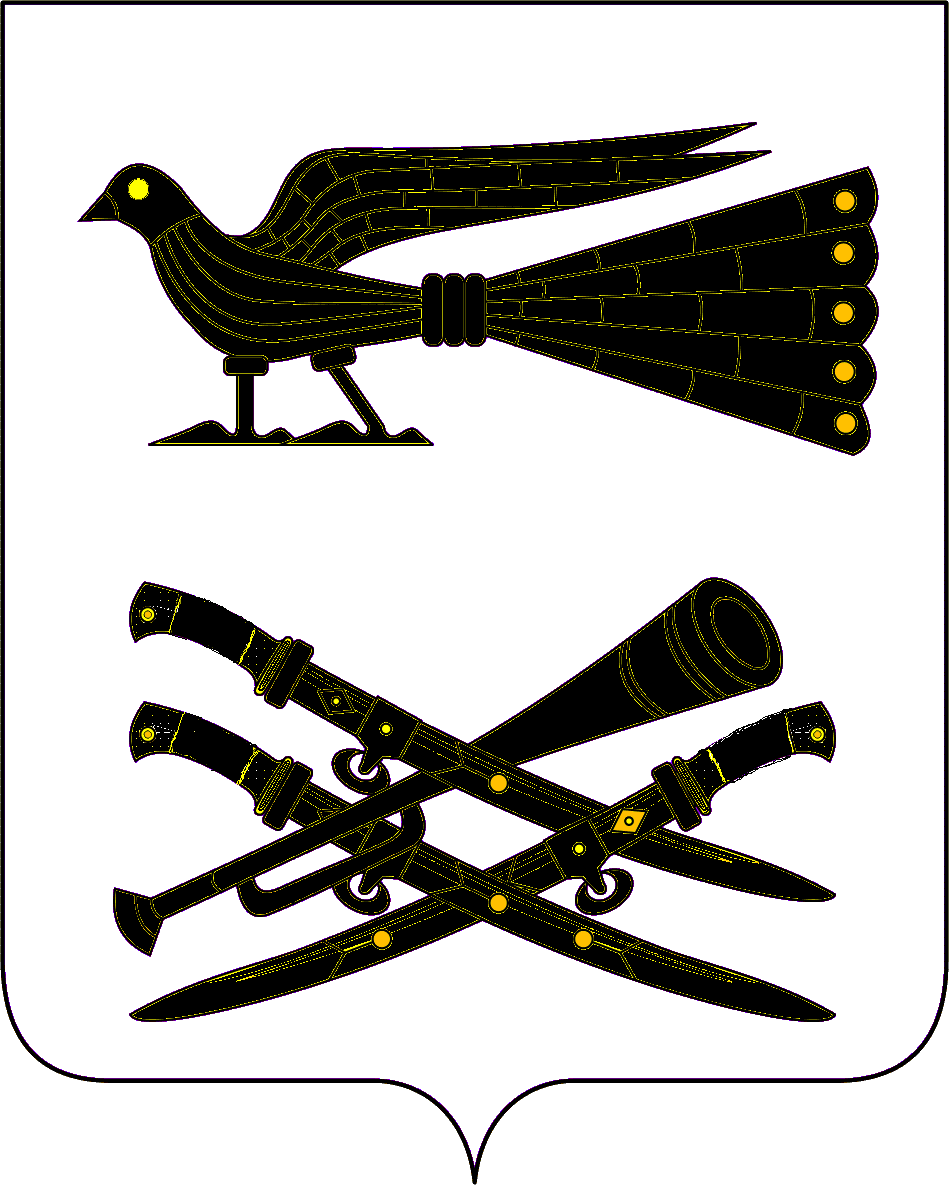 АДМИНИСТРАЦИЯ БУРАКОВСКОГО СЕЛЬСКОГО ПОСЕЛЕНИЯ КОРЕНОВСКОГО  РАЙОНАПОСТАНОВЛЕНИЕот 23 января 2015 года 					                                                        № 4хут.БураковскийО комиссии по обследованию зеленых насаждений администрации Бураковского сельского поселения Кореновского районаВ соответствии с Федеральным законом от 06 октября 2003 года                        № 131-ФЗ «Об общих принципах организации местного самоуправления в Российской Федерации», Законом Краснодарского края от 23 апреля 2013 года № 2695-КЗ «Об охране зеленых насаждений в Краснодарском крае», уставом Бураковского сельского поселения Кореновского района, п о с т а н о в л я ю:1.Утвердить состав Комиссии по обследованию зеленых насаждений (приложение № 1).2.Утвердить Положение о Комиссии по обследованию зеленых насаждений Бураковского сельского поселения Кореновского района (приложение № 2).3.Обнародовать постановление в установленных местах и разместить на сайте органов местного самоуправления Бураковского сельского  поселения Кореновского района в сети Интернет.4. Постановление вступает в силу со дня его подписания.Глава Бураковскогосельского поселения Кореновского района                                                                     Л.И.ОрлецкаяПРИЛОЖЕНИЕ № 1УТВЕРЖДЕНпостановлением администрации Бураковского  сельского поселения Кореновского  районаот 23.01.2015 г. № 4СОСТАВкомиссии по обследованию зеленых насаждений Бураковского сельского поселения Кореновского района                                                (по согласованию)   Марусенко                         депутат Совета Бураковского сельского поселенияТатьяна  Михайловна          избирательного округа № 2 (по согласованию) Глава Бураковского сельского поселения Кореновского района                                                                               Л.И.Орлецкая  ПРИЛОЖЕНИЕ № 2УТВЕРЖДЕНОпостановлением администрации Бураковского сельского поселения Кореновского  районаот 23.01.2015 г. № 4ПОЛОЖЕНИЕ о комиссии по обследованию зеленых насаждений Бураковского сельского поселения Кореновского района1. Настоящее Положение определяет цели, функции, полномочия и порядок деятельности Комиссии по обследованию зеленых насаждений  Бураковского сельского поселения Кореновского района (далее - комиссия).2. В своей деятельности Комиссия руководствуется Федеральным законом от 10 января 2002 № 7-ФЗ «Об охране окружающей среды», Законом Краснодарского края от 23 апреля 2013 года № 2695-КЗ «Об охране зеленых насаждений в Краснодарском крае», Правилами благоустройства территории Бураковского сельского поселения Кореновского района, утвержденными решением Совета Бураковского сельского поселения Кореновского района от 28 октября 2013 года № 199, Правилами создания, содержания и охраны зеленых насаждений, находящихся на территории Бураковского сельского поселения Кореновского района, утвержденными решением Совета Бураковского сельского поселения Кореновского района от 25 сентября  2013 года № 193  и настоящим положением.3. Комиссия является постоянно действующим органом администрации Бураковского сельского поселения Кореновского района, ее состав утверждается постановлением администрации Бураковского сельского поселения Кореновского района.2. Состав комиссии формируется из представителей администрации Бураковского сельского поселения Кореновского района. При обследовании зеленых насаждений, расположенных на придомовых территориях в состав комиссии включается председатель Совета территориального общественного самоуправления. В состав Комиссии входят председатель, заместитель председателя, секретарь комиссии, члены комиссии. Численный состав комиссии устанавливается из пяти членов.3. Основными задачами комиссии являются осуществление мероприятий по предупреждению и ликвидации аварийных и других чрезвычайных ситуаций при обследовании зеленых насаждений, расположенных на территории Бураковского сельского поселения Кореновского района.4. Комиссия осуществляет следующие функции:4.1. Проводит инвентаризацию зеленых насаждений;4.2. Составляет акты обследования объекта озеленения, подлежащего вынужденному сносу.5. Комиссия правомочна принимать решения, предусмотренные пунктом 4 настоящего Положения, составлять и подписывать акты в присутствии трех и более ее членов. 6. Председатель Комиссии:осуществляет руководство деятельностью комиссии по обследованию зеленых насаждений;организует и планирует деятельность комиссии;подписывает документы, составленные комиссией;осуществляет иные полномочия в соответствии с действующим законодательством, отнесенные к его компетенции. 7. Заместитель председателя Комиссии:выполняет поручения председателя	 комиссии;исполняет обязанности председателя комиссии в его отсутствие или при невозможности выполнения им своих обязанностей.8. Секретарь комиссии:ведет делопроизводство комиссии;оформляет и выдает акты обследования зеленых насаждений, подлежащих вынужденному сносу;выполняет поручения председателя комиссии, его заместителя.9. Заседания комиссии проводятся с выездом на место.Акт обследования объекта озеленения, подлежащего вынужденному сносу, оформляется в течение 5 рабочих дней с момента обследования объекта озеленения, в двух экземплярах, подписывается членами комиссии по озеленению, передается сотруднику администрации, ответственному за выдачу порубочного билета.10.При выявлении случаев самовольного сноса зеленых насаждений комиссия направляет соответствующий акт с приложенными копиями материалов в административную комиссию для привлечения виновных лиц к административной ответственности.Глава Бураковскогосельского поселения Кореновского района                                                                              Л.И.ОрлецкаяОрлецкаяЛюбовь Ивановнаглава Бураковского сельского поселения Кореновского района, председатель комиссии;ДолгополоваОльга Викторовнаведущий специалист общего отдела администрации Бураковского сельского поселения Кореновского района, заместитель председателя комиссии;СаньковаИрина Петровнаначальник финансового отдела администрации Бураковского сельского поселения Кореновского района, секретарь комиссии;Члены комиссии:Члены комиссии:ТолсторожихЛюдмила Егоровнапредседатель Совета территориального общественного самоуправления.